приносить, передавать, использовать в школе, на ее территории, на любых мероприятиях, проводимых в рамках работы лагеря, оружие, спиртные напитки, табачные изделия, токсические, наркотические и иные предметы и вещества, способные причинить вред здоровью;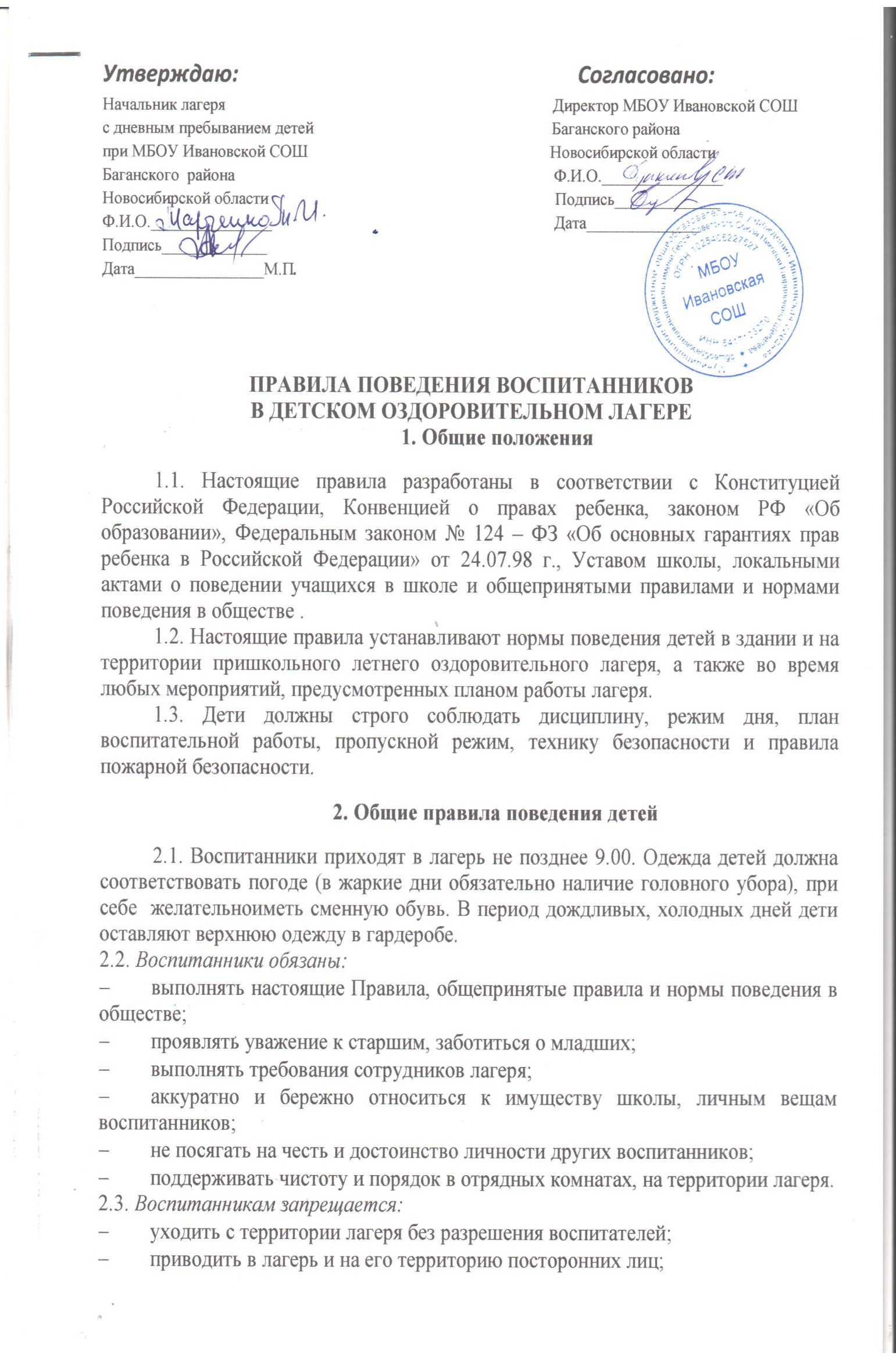 бегать по коридорам, рекреациям, лестницам, вблизи оконных проемов и других местах, не приспособленных для игр;садиться, становиться на подоконники;толкаться, устраивать потасовки, создавать опасные ситуации для жизни и здоровья.За нарушение Правил воспитанник может быть отчислен из летнего лагеря в соответствии с «Положением о детском оздоровительном летнем лагере (лагерь дневного пребывания с двухразовым питанием)».3. Поведение воспитанников на спортивно-оздоровительных мероприятиях3.1. Дети посещают спортивно-оздоровительные мероприятия в спортивной одежде, обуви  с нескользкой подошвой. Обязательно выполнение правил, предусмотренных техникой безопасности при занятиях физической культурой.3.2. При проведении занятий в спортивном, тренажерном зале соблюдать технику безопасности,  рекомендации инструктора. В случае плохого самочувствия, обнаружения неисправности тренажера, спортивного снаряда незамедлительно обратиться к инструктору тренажерного зала, руководителю физической культуры.4. Поведение воспитанников на занятиях по интересам4.1. Соблюдать правила поведения и технику безопасности при работе с ножницами, клеем, иголками и др. оборудованием.4.2. Соблюдать правила личной гигиены при работе с красками, пластилином, клеем и т.д.4.3. В случае плохого самочувствия, обнаружения неисправности оборудования незамедлительно обратиться к педагогу дополнительного образования или воспитателю.5. Поведение воспитанников при посещении столовой5.1. Обязательно соблюдение правил личной гигиены (мытье рук после прогулки, туалета, занятий спортом, работы на пришкольном участке и т.д.)5.2. Соблюдать этические нормы поведения за столом, общепринятые правила и нормы поведения в обществе.6. Поведение при «Трудовых десантах»6.1. Соблюдать правила личной гигиены и техники безопасности.6.2. Аккуратно выполнять работы на пришкольном участке с использованием технического инвентаря. 6.3. При работе в библиотечном фонде бережно относиться к имуществу, соблюдать технику безопасности при работе со скотчем, клеем, ножницами.6.4. При занятиях общественно-полезным трудом строго следовать инструкциям воспитателей, педагогов дополнительного образования.7. Поведение на экскурсиях, пеших прогулках7.1. При посещении экскурсий, участии в пеших прогулках строго следовать инструкциям воспитателей, педагогов дополнительного образования.7.2. Поведение воспитанников на экскурсиях, пеших прогулках регламентируется инструкциями по охране труда и технике безопасности.7.3. Во избежание несчастных случаев:воспитанники на экскурсиях, пеших прогулках находятся рядом с воспитателями, педагогами дополнительного образования;соблюдают правила дорожного движения;не трогают подозрительные предметы, сообщают о них воспитателям, педагогам;соблюдать водно-питьевой режим в жаркую погоду;соблюдают правила личной гигиены;при посещении лесной зоны  не употреблять в пищу растения, грибы;категорически запрещается несанкционированное купание;не употреблять спиртные напитки, табачные изделия, токсические, наркотические и иные  вещества, способные причинить вред здоровью;не приносить с собой колюще-режущих предметов, способных причинить вред здоровью.8. Поведение при чрезвычайных ситуациях8.1. В случае возникновения чрезвычайной ситуации (пожар в здании, пожар на территории лагеря, задымление, террористических актах и т.д.) строго следовать указаниям воспитателей, педагогов дополнительного  образования, инструкциям по технике безопасности при ЧС.8.2. В случае получения травмы, плохого самочувствия воспитанник незамедлительно должен  об этом сообщить воспитателю (педагогу, сотруднику лагеря), медицинскому работнику. 9. Поведение при посещении медицинского кабинета9.1. Выполнять общепринятые правила и нормы поведения в обществе.9.2. Проявлять уважение к медицинскому персоналу, не противиться медицинскому осмотру.9.3. Аккуратно и бережно относиться к имуществу медицинского кабинета.10. Заключительные положения:10.1. Настоящие правила могут быть пересмотрены в следующих случаях:при изменении Конституции РФ; при изменении Конвенции о правах ребенка;при изменении  закона РФ «Об образовании»;при изменении  Федерального закона № 124 – ФЗ «Об основных гарантиях прав ребенка в Российской Федерации» от 24.07.98 г.;при изменении  Устава школы;при изменении  Положения о пришкольном летнем оздоровительном лагере дневного пребывания детей на базе МКОУ Ивановской СОШпо решению коллегиального органа управления школой.10.2. Ответственность за своевременное внесение изменений и дополнений, а также пересмотр настоящих Правил возлагается на директора школы.